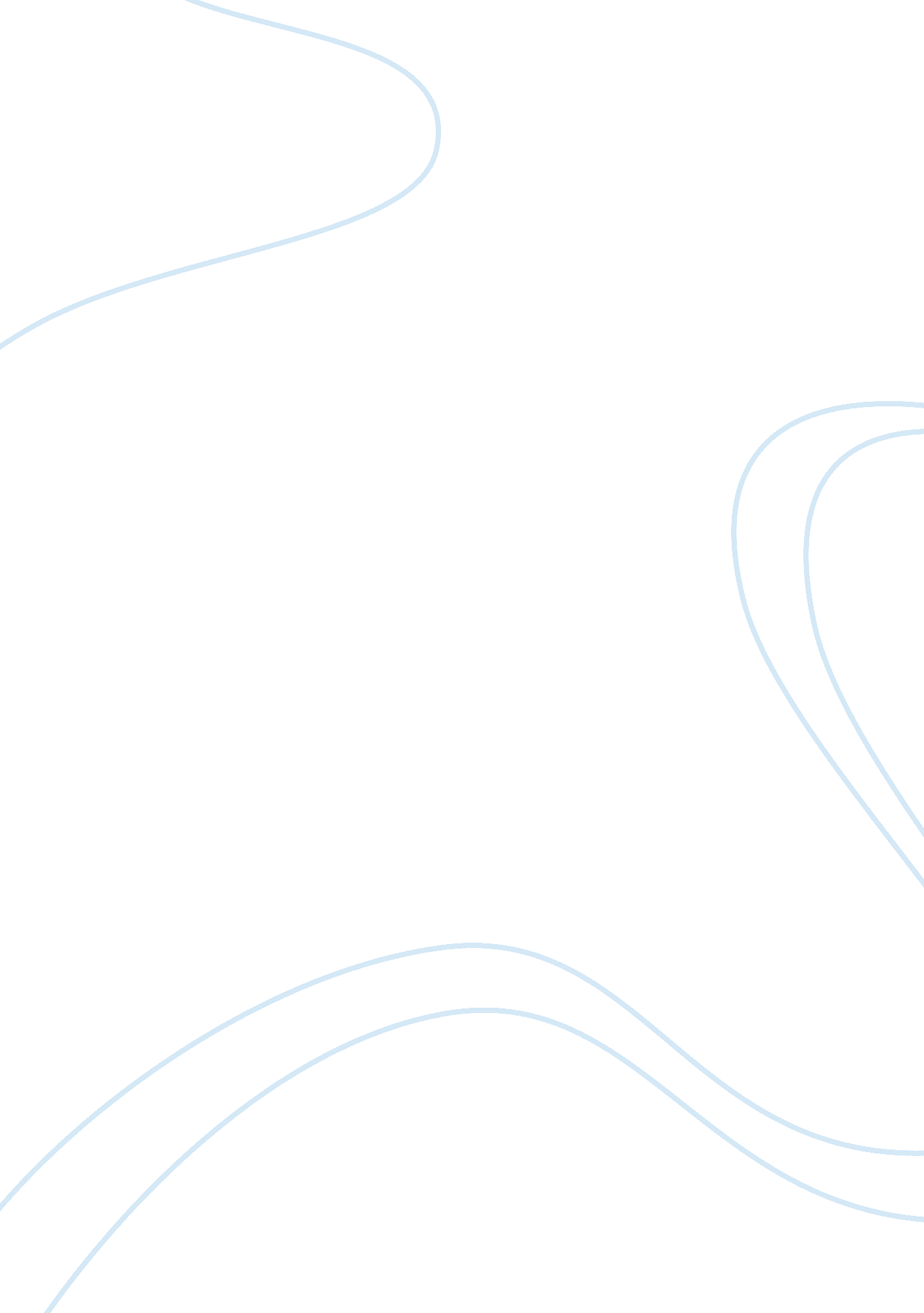 FriendshipLife, Friendship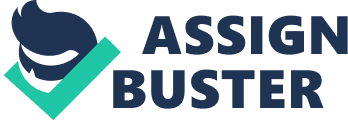 Friendship Friendship is a type of relationship between two people who care about each other. But such a dry definition doesn't do the concept of friendship justice.  Consider these examples:  A friend is the first person you want to call when you hear good news. A friend remembers that you don't like. In other words, friendship is wonderful, and much ink has been spilled in citing the virtues of having friends. That's not to say friendship is easy, though. It demands time and effort, and it requires that people put someone other than themselves first sometimes.  But in exchange for that work, a friend can provide an immense amount of support and comfort in good times and in bad. Many qualities are necessary for a good friendship, including honesty, trustworthiness, loyalty and unconditional acceptance. A friendship should make both people in the relationship happy; both people should have fun when they spend time together. To be perfectly frank, that's a tall order. Human beings can clash very easily, which is why it's hard for some people to maintain many friendships. It's possible that friendship can exist between two people at one stage of life, but life changes and personal growth may make friendship impossible at another stage. It can be hard to meet the people who would make the perfect friend. To draw the conclusion, one can say that friendship is a relationship built on trust and understanding. And it’s hard work for both, to accept each other as they are. 